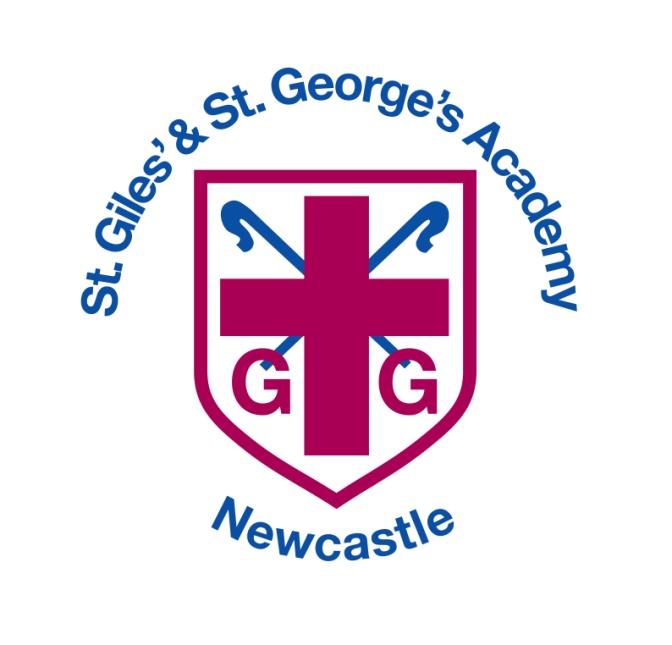 UKS2 Spelling LogName: .....................................   Spelling Glossary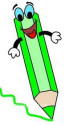 ContentsSounds chart – consonants.............................Sounds chart – vowels..................................Spelling Challenges!Unit 1: Words with silent letter b........................Unit 2: Words with silent letter t........................Unit 3: Silent letter mix (part one).......................Unit 4: Silent letter mix (part two)......................Unit 5: Plural nouns (part one)...........................Unit 6: Plural nouns (part two)...........................Unit 7: Plural nouns (part three)........................Unit 8: Words ending in –ent..........................Unit 9: Words ending in –ence.........................Unit 10: Words ending in –ant, -ance, -ancy..........Unit 11: Words ending in –ible..........................Unit 12: Words ending in –able.........................Unit 13: Words ending in –ibly and -ably..............Unit 14: The spelling ei and ie..........................Unit 15: Words containing –ough........................Unit 16: Homophones (part one).........................Unit 17: Homophones (part two).......................Unit 18: Homophones (part three).....................Unit 19: Homophones (part four)..........................Unit 20: Homophones (part five)...........................Unit 21: Words ending in shus spelt –cious................Unit 22: Words ending in shus spelt –tious................Unit 23: Words ending in shul spelt –cial or –tial.........Unit 24: Adding suffixes to words ending –fer...........Unit 25: Use of the hyphen................................Silent Letters Chart.....................................Y5 / Y6 Spelling List.......................................Sounds Chart – consonants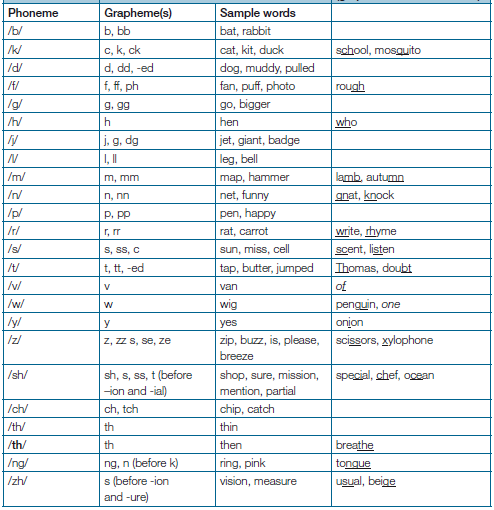 Sounds Chart – vowels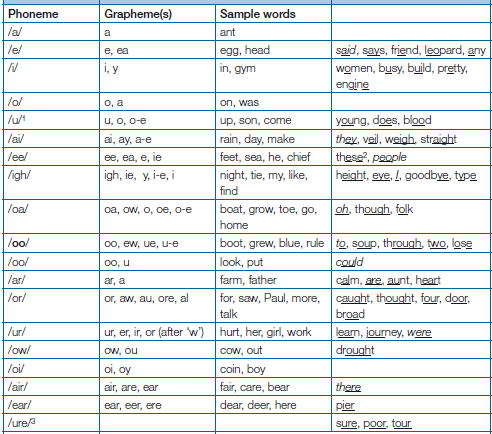                      Spelling Challenge!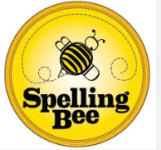 Unit One: Words with silent letter b Letters that cannot be heard when we say a word are called silent letters. Some common words with silent b are lamb, comb and climb.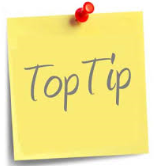 	Well done! You have achieved Unit One!      Unit Two: Words with silent letter t Many of the words that have the silent letter t have other silent letters in them too! wrestle	Well done! You have achieved Unit Two!      Unit Three: Words with silent letters (part one) A good way of learning how to spell words with silent letters is to stress the letter when you say it eg,       w-rong.                Well done! You have achieved Unit Three!      Unit Four: Words with silent letters (part two) Break up the word and decide how you are going to say it to yourself e.g. i – s – land.	Well done! You have achieved Unit Four      Unit Five: Plural nouns If a noun plural makes an extra syllable to the word, it is spelt with –es at the end.	Well done! You have achieved Unit Five!      Unit Six: Plural nouns (part two)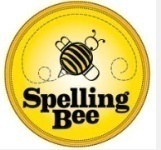  For nouns ending in a consonant or the letter o, we usually add –es to make the plural. Those that end in f or fe, we usually swap for v before adding –es.	Well done! You have achieved Unit Six!      Unit Seven: Plural nouns (part 3) Some nouns either almost change entirely or stay exactly the same! You will need to learn these differences. 	Well done! You have achieved Unit Seven!                     Spelling Challenge!Unit Eight: Words ending in -ent Always use the –ent ending after a soft c or g, e.g. magnificent, intelligent.	Well done! You have achieved Unit Eight!      Unit Nine: Words with -ence For some words the noun ends in –ency instead of  -ence, e.g. frequent / frequency, decent / decency.	Well done! You have achieved Unit Nine!      Unit Ten: Words ending with –ant, -ance,                -ancy. A clue for spotting words ending in –ant, -ance or –ancy is if they have a related word with an –ation ending, e.g. observant, observance, observation.                Well done! You have achieved Unit Ten!      Unit Eleven: Words ending in -ible The –ible ending is normally found when the complete root word cannot be heard, e.g. horrible (where you cannot hear horrid). However, there are some exceptions, e.g. sensible.                 Well done! You have achieved Unit Eleven!      Unit Twelve: Words ending in -able When adding –able to words ending in –ce or –ge, we must keep the final e to keep the soft c and g sounds, e.g. noticeable, changeable.	Well done! You have achieved Unit Twelve!      Unit Thirteen: Words ending in –ibly and -ably Words ending in –ably are much more common than words ending in –ibly. You can usually hear a complete root word before an –ably ending, e.g. considerably.	Well done! You have achieved Unit Thirteen!      Unit Fourteen: Words with ie or ei The ee sound is spelt ei if it comes after the letter c. “I before e, except after c, but sometimes the rule is broken!”	Well done! You have achieved Unit Fourteen!      Unit Fifteen: Words containing -ough The –ough sound is one of the hardest to learn because it covers so many different sounds. If you learn the first six words on the list, you will know all of the possibilities!	Well done! You have achieved Unit Fifteen!      Unit Sixteen: Homophones (part one) In some homophones nouns end in –ce and verbs end –se, e.g. advice is the noun and advise is the verb.	Well done! You have achieved Unit Sixteen!      Unit Seventeen: Homophones (part two) Coming up with your own memory tricks or learning the word in a sentence can help you to remember the different meanings.                         Well done! You have achieved Unit Seventeen!      Unit Eighteen: Homophones (part three) Why not create a word search or crossword puzzle for a friend to help you to become more familiar with the different meanings of homophones?	Well done! You have achieved Unit Eighteen!      Unit Nineteen: Homophones (part four) Homophones are words that sound the same but have different meanings.	Well done! You have achieved Unit Nineteen!      Unit Twenty: Homophones (part five) More tricky words that sound the same but have different meanings!                   Well done! You have achieved Unit Twenty!      Unit Twenty-One: Words with shus spelt –cious If the root word ends in –ce, the shus ending is usually spelt –cious, e.g. grace, gracious.	Well done! You have achieved Unit Twenty-One!      Unit Twenty-Two: Words with shus spelt –tious If the root word ends in –tion, the shus ending is usually spelt –tious, e.g. caution, cautious.	Well done! You have achieved Unit Twenty-Two!      Unit Twenty-Three: Words with shul spelt –cial or –tial -cial normally comes after a vowel and –tial usually comes before a consonant. However, there are exceptions, such as initial and financial!                 Well done! You have achieved Unit Twenty-Three!      Unit Twenty-Four: Adding suffixes to words ending –fer We need to think about where the stress comes in the word to decide whether the r is doubled, e.g. preferred, transferring. 	Well done! You have achieved Unit Twenty-Four!      Unit Twenty-Five: Using a hyphen Hyphens can be used to join a prefix to a root word, especially if the prefix ends in a vowel and the root word also begins with one.	Well done! You have achieved Unit Twenty-Five!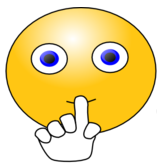 Silent Letters ChartYear 5 and 6 Spelling Expectations:By the end of Year 6 you should be able to spell all of the following words:accommodate		accompany		accordingachieve		achieve			aggressive	amateur		ancient			apparentappreciate		attached		availableaverage		awkward		bargainbruise		category		cemeterycommittee		communicate		communitycompetition		conscience		consciouscontroversy		convenience		correspondcriticise		curiosity		definitedesperate		determined		desperatedetermined		develop			dictionarydictionary		disastrous		embarrassenvironment		equipped		especiallyexaggerate		excellent		existenceexplanation		familiar		foreignforty		frequently		governmentguarantee		harass			hindranceidentity		immediately		individualinterfere		interrupt		languageleisure		lightning		marvellousmischievous		muscle			necessaryneighbour		nuisance		occupyoccur		opportunity		parliamentpersuade		physical		prejudiceprivilege		profession		programmepronunciation		queue			recogniserecommend		relevant		restaurantrhyme		rhythm			sacrificesecretary		shoulder		signaturesincere		soldier			stomachsufficient		suggest			symbolsystem		temperature		thoroughtwelfth		variety			vegetablevehicle		yachtWordMeaningadjectivea word that describes someone or something (gentle, amazing)adverba word that changes the meaning of a verb (ran quickly)apostrophea punctuation mark that shows possession (Joe’s book) or a contraction (do not = don’t)consonantsletters: b c d f g h j k l m n p q r s t v w x y zcontractionshortened version of a word (I’m, can’t, didn’t)graphemeletter or letters that we use to make a sound (t and h together make th)homophoneswords that sound the same but have a different meaning and spellings (see / sea)nouna word for a place, object or person.prefixa group of letters at the front of a word to change its meaning (dis + grace = disgrace)root word part of the word that gives the most meaning.silent letterletters you can’t hear when you say the word (know)suffixa group of letters at the end of the word to change its meaning (help + ful = helpful)syllablepart of a word that sounds like one beat (cat = 1 syllable, table = 2 syllables)verban action or being word (running, enjoy)vowelsletters: a e i o u word familygroups of word that have a common feature or pattern (cry, crying, cried)Target WordDate:Date:Date:lambcombthumbclimbcrumblimbsubtletombnumbdoubtdebtplumberTarget WordDate:Date:Date:wrestlewhistlelistenChristmasmortgagemoistenfastenmoistenthistleTarget WordDate:Date:Date:knowknightknowledgewrongswordanswertwognomegnawforeignsigndesignballetTarget WordDate:Date:Date:butchersubtlecolumnhymnautumnrhythmhonestislandaisledebrissalmoncouldshouldtongueguitarTarget WordDate:Date:Date:boxesfoxeschurcheslosseswishesdressesbrushesbusesmatchesglassesTarget WordDate:Date:Date:potatoestomatoesmosquitoesloaveswolvesleaveskniveshoovesshelveswivesthieves Target WordDate:Date:Date:menchildrenmicepeopleteethfeetdeerfishsheepoctopiTarget WordDate:Date:Date:innocentdecentfrequentconfidentindependentapparentenvironmentexcellentgovernmentparliamentsufficientTarget WordDate:Date:Date:innocenceconfidenceindependenceobedienceabsenceaudiencecondolencedisobedienceessenceexcellenceimpatienceoffenceTarget WordDate:Date:Date:observantobservancetoleranttolerancehesitanthesitancyexpectantexpectanceexpectancysubstancedominancedominancydominantTarget WordDate:Date:Date:forciblelegibleaccessiblehorriblesensibleediblediffusibledeductiblegullibleimpossibleirresistibleplausibleinvincibleinvisibleTarget WordDate:Date:Date:noticeablechangeableacceptableaccountableapplicableconsiderabletolerableculpableforgettableimmovableTarget WordDate:Date:Date:considerablyadorablyapplicablyconsiderablytolerablyforciblypossiblyhorriblyincrediblysensiblyvisiblyaudiblyirresistiblyTarget WordDate:Date:Date:alienbelieffriendfiercedeceiveconceivereceiveperceiveceilingconscienceachieveforeignmischievous sufficientTarget WordDate:Date:Date:thoughthroughroughcoughthoughtboughoughtalthoughploughthoroughtoughTarget WordDate:Date:Date:adviceadvisedevicedeviselicencelicensepracticepractiseprophecyprophesyTarget WordDate:Date:Date:affecteffectaltaralterascentassentbridalbridlecerealserialcomplimentcomplementTarget WordDate:Date:Date:fartherfatherguessedguestheardherdleadledmorningmourningpastpassedprecedeproceedTarget WordDate:Date:Date:principalprincipleprofitprophetstationarystationerystealsteelwarywearywho’swhoseTarget WordDate:Date:Date:descentdissentdesertdessertdraftdraughttheirthey’rethereisleI’llaisleTarget WordDate:Date:Date:viciouspreciousconsciousdeliciousmalicioussuspiciousferociousatrociousprecocious tenacious Target WordDate:Date:Date:cautiousambitiousfictitiousinfectiousnutritiouspretentiousscrumptiousExceptionanxiousTarget WordDate:Date:Date:officialspecialartificialpartialconfidentialessentialinitialfinancialconfidentialcrucialpotentialcircumstantialfacialTarget WordDate:Date:Date:transferringreferredreferralpreferringpreferredtransferringtransferredreferencerefereepreferencetransferenceTarget WordDate:Date:Date:co-ordinatere-enterco-operateco-ownre-signall-inclusivecross-referenceX-raymicro-organismSilent LetterTop TipExampleskK used to be sounded before the letter n in these words.knew, knowledge, knot, knight, knife, knee, kneel, knockgG used to be sounded before the letter n in these words.gnat, gnarl, gnaw, gnometSay the silent t quietly to yourself when you spell these words.fasten, listen, soften, castle, rustle, bustle, wrestle, whistlebB is silent when it follows m or comes before t at the end of a word.crumb, climb, comb, lamb, thumb, debt, doubt, subtleuU is silent when it follows g and comes before a vowelguess, guest, guide, guilt, guitarlSilent letter l follows the vowel letters a or osalmon, clam, half, calf, talk, yolk, folknN is silent when it follows m at the end of a wordhymn, autumn, solemn, column